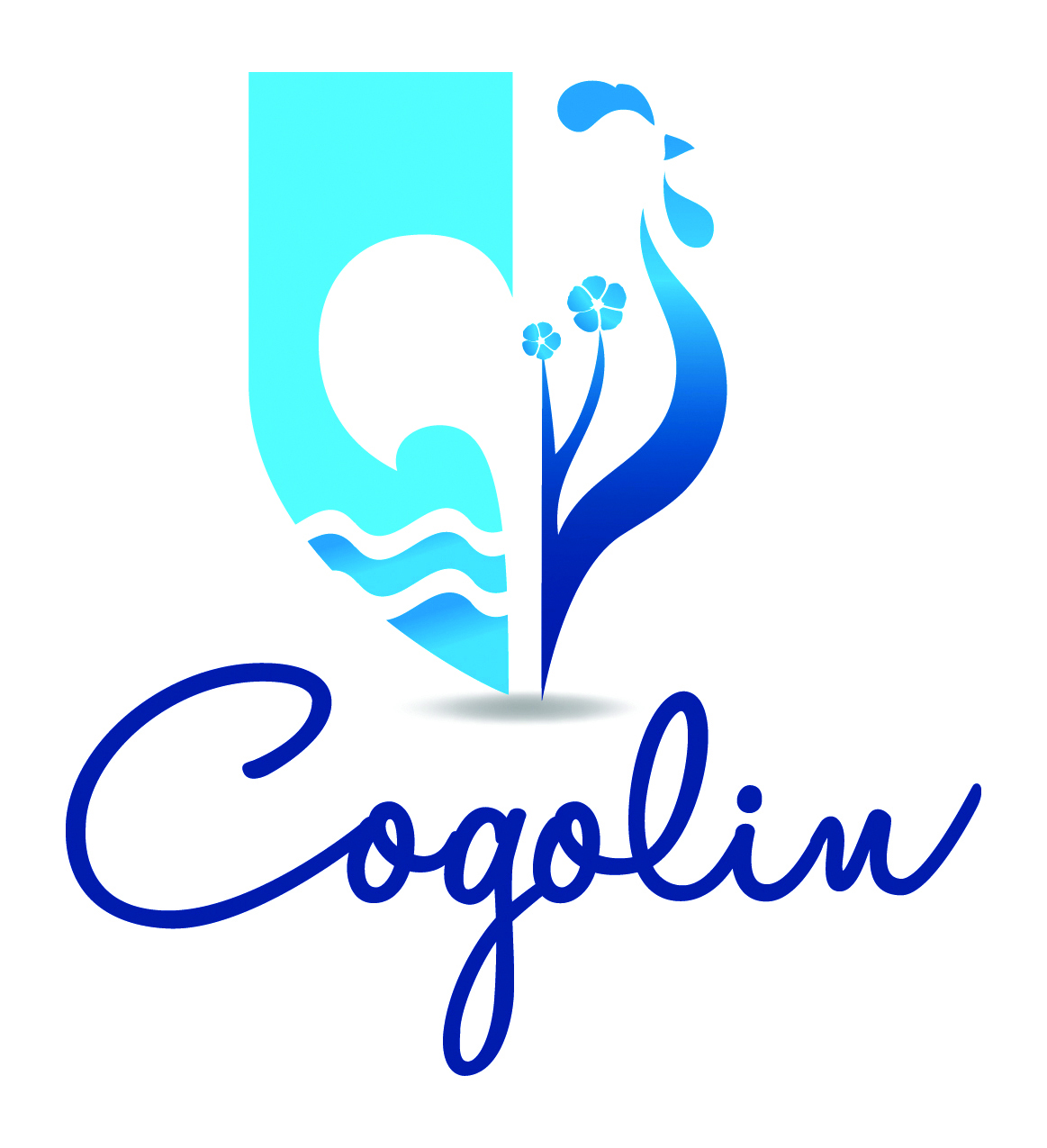 ASSOCIATIONSDEMANDE DE SUBVENTIONCe dossier est destiné à toutes les associations désireuses d’obtenir une subvention municipale. Il concerne les demandes de financement du fonctionnement de l’association ou de financement d’une action spécifique. Il ne concerne pas le financement d’un investissement.Merci de cocher la case correspondant à votre cas :			Pour une première demande			Pour le renouvellement d’une demandeIDENTIFICATION DE L’ASSOCIATION* Nom: …………………………………………………..………………………………………………………………………*Adresse de son siège social : ……………………………………………………………………………………….…………………………………………………………………………………………………………………………………………*Code Postal : …………………Commune : ………………………………………………………………………….*Téléphone :………………………………………Fax : ……………………………………………………………………..Mail : …………………………………………………………@…………………………………………..Adresse de correspondance, si différente : ……….…………………………………………………………………………………………………………………………………………………………………………………………………………………………………………………………………………….Code Postal : ………………………….commune : …………………………………………………………………….*N° Siret : …………………………………….  *N° de récépissé en Préfecture : …………………………….* Mention ObligatoirePIECES A JOINDRE A VOTRE DOSSIEREn cas de première demande :Un exemplaire des statuts en vigueur et s’il existe, du règlement intérieur,Un exemplaire du récépissé de déclaration en préfecture,Un exemplaire de l’avis d’insertion au Journal Officiel,Le dossier dûment complété et, si le présent dossier n’est pas signé par le représentant légal de l’association, le pouvoir donné par ce dernier au signataire.La liste des personnes chargées de l’administration de l’association (composition du conseil, du bureau…)Le rapport moral et financier lu en assemblée générale (pour toute association ayant reçu des subventions publiques joindre un exemplaire du compte de résultat du dernier exercice clos, dûment signé et certifié par le président de l’association et approuvé en assemblée générale – décret-loi du 30 octobre 1935 et loi du 6 février 1992)Un relevé d’identité bancaire ou postal sur lequel devra figurer impérativement la dénomination juridique exacte de l’association correspondant à sa déclaration officielle et en aucun cas une dénomination abrégée ou un sigle.En cas de renouvellement de demande :Le dossier dûment complété et, si le présent dossier n’est pas signé par le représentant légal de l’association, le pouvoir donné par ce dernier au signataire.Un exemplaire des statuts déposés et approuvés de l’association, seulement s’ils ont été modifiés depuis le dépôt de la demande initiale.La composition du bureau (fonctions) et du conseil d’administration si elle a changé.Le rapport moral et financier lu en assemblée générale (pour toute association ayant reçu des subventions publiques joindre un exemplaire du compte de résultat du dernier exercice clos, dûment signé et certifié par le président de l’association et approuvé en assemblée générale – décret-loi du 30 octobre 1935 et loi du 6 février 1992)1Un relevé d’identité bancaire ou postal de l’association s’il a changé.Toute demande de subvention ne pourra être prise en considération que lorsqu’elle sera dûment complétée et accompagnée de l’ensemble des documents précités.Tout retard dans le dépôt de dossier risque d’entraîner le rejet de la demande ou de reporter d’un an son instruction.PRESENTATION DE L’ASSOCIATIONIDENTIFICATION DU RESPONSABLE DE L’ASSOCIATION ET DE LA PERSONNE CHARGEE DU DOSSIER :Le représentant légal (le président, ou autre personne désignée par les statuts)Nom : …………………………………………… Prénom : …………………………………Qualité : ………………………………La personne chargée du dossier de demande de subvention au sein de l’association :Nom : ………………………………. Prénom : ……………………………………………COMPOSITION DU BUREAU : OBJET DE VOTRE ASSOCIATION :……………………………………………………………………………………………………………………………………………………………………………………………………………………………………………………………………………………………………………COTISATIONS ET ADHERENTS :Nombre d’adhérents : ……………………..Montant de la cotisation annuelle : ………………………… €COMMISSAIRE AUX COMPTES ET EXPERT COMPTABLE : Nom et adresse du Commissaire aux comptes : ……………………………………………………………..Nom et adresse de l’expert comptable : ……………………………………………………………………………ASSURANCES CONTRACTEES PAR L’ASSOCIATION :ACTIVITES ET PROJET(S) DE L’ASSOCIATIONMOYENS HUMAINS DE L’ASSOCIATION :Vous indiquerez le nombre de personnes participant à l’activité de votre association, tant de manière bénévole que rémunérée.Bénévoles : …………………………..Nombre total de salariés permanents : ………………………………Salariés en CDI : ………………..	dont salariés à temps partiel : ………………..Précisez ci-dessous mi-temps, tiers temps :……………………………………………………………………………………………………………………………………………………Salariés en CDD : ……………….. dont salariés à temps partiel : ………………..Précisez ci-dessous mi-temps, tiers temps :………………………………………………………………………………………………………………………………………………………Montant des rémunérations et avantages des membres du conseil d’administration ou de l’organe délibérant en tenant lieu :Nom :………………………………………………………………………………………………………………………………………………Montant brut de la rémunération et avantages : …………………………………………………………………………Nom :………………………………………………………………………………………………………………………………………………Montant brut de la rémunération et avantages : ……………………………………………………………………………Nom :………………………………………………………………………………………………………………………………………………Montant brut de la rémunération et avantages : ……………………………………………………………………………AVANTAGES ACCORDES :Mise à disposition de :Locaux : ………………………………………………………………………………………………………………………………………Matériels : ……………………………………………………………………………………………………………………………………Personnels : …………………………………………………………………………………………………………………………………Autres informations pertinentes concernant les moyens humains que vous souhaitez indiquer :………………………………………………………………………………………………………………………………………………………………………………………………………………………………………………………………………………………………………………………………………………………………………………………………………………………………………………………………………PRESENTATION SOMMAIRE DU PROJET DE L’ASSOCIATION POUR LEQUEL UNE SUBVENTION MUNICIPALE EST SOLLICITEE :……………………………………………………………………………………………………………………………………………………………………………………………………………………………………………………………………………………………………………………………………………………………………………………………………………………………………………………………………………………………………………………………………………………………………………………………………………………………………………………………………………………………………………………………………………………………………………………………………………………………………………………………………………………………………………………………………………………………………………………………………………………………………………………………………………………………………..MODELE DE BUDGET PREVISIONNEL Budget prévisionnel de l’association approuvé par les instances statutaires pour l’exercice.Si votre association est soumise aux obligations du plan comptable, vous n’avez pas besoin de remplir cette page, mais vous joindrez une copie de votre budget prévisionnel approuvé par les instances statutaires, si celui-ci est établi en respectant la nomenclature du plan comptable associatif.Exercice : ………………………   Date de début : ……………………….   Date de fin : ……………………Seules les rubriques vous concernant sont à remplir.Indiquez à la rubrique correspondante le montant de la subvention que vous demandez.Ne pas indiquer les centimes d’euros.ATTESTATION SUR L’HONNEURCette fiche doit être obligatoirement remplie pour toutes les demandes (initiale ou renouvellement) et quel que soit le montant de la subvention sollicitée.Si le signataire n’est pas le représentant légal de l’association, merci de joindre le pouvoir lui permettant d’engager celle-ci.Je soussigné(e), …………………………………………………………………………………… (nom, prénom)Représentant légal de l’association ……………………………………………………………………………Déclare que l’association est régulièrement déclarée,Déclare que l’association est en règle au regard de l’ensemble des déclarations sociales et fiscales ainsi que des cotisations et paiements y afférant,Certifie exactes les informations du présent dossier, notamment la mention de l’ensemble des demandes de subventions introduites auprès d’autres financeurs publics,Demande une subvention de : …………………………………………………. €Précise que cette subvention, si elle est accordée, devra être versée :Au compte bancaire ou postal de l’association :Nom du titulaire du compte : …………………………………………………………………Banque ou centre : …………………………………………………………..Domiciliation : ………………………………………………………………….Fait le ………………………………………………… à …………………………………………..	SignatureAttention :Toute fausse déclaration est passible de peines d’emprisonnement et d’amendes prévues par les articles 441-6 et 441-7 du code pénal.Le droit d’accès aux informations prévues par la loi n° 78-17 du 6 janvier 1978 relative à l’informatique, aux fichiers et aux libertés s’exerce auprès du service ou de l’établissement auprès duquel vous avez déposé votre dossier.Nom - PrénomAdresseTel - MailPrésidentSecrétaireTrésorierSOCIETETYPE DE CONTRATN° CONTRATRISQUES COUVERTSDEPENSESMONTANT en eurosRECETTESMONTANT en euros60 achatsAchats d’études et prestations de servicesAchats non stockés de matières et fournituresFournitures non stockables (eau, énergie)Fournitures d’entretien et de petit équipementFournitures administrativesAutres fournitures61 Services extérieursSous-traitance généraleLocations mobilières et immobilièresEntretien et réparationAssurancesDocumentationDivers62 Autres services extérieursRémunérations intermédiaires et honorairesPublicité, publicationsDéplacements, missions, réceptionsFrais postaux et de télécommunicationServices bancairesDivers63 Impôts et taxesImpôts et taxes sur rémunérationsAutres impôts et taxes64 Charges de personnelRémunération du personnelCharges socialesAutres charges de personnel65 Autres charges de gestion couranteCharges exceptionnellesDotation aux amortissements, provisions et engagementsTOTAL DES CHARGES PREVISIONNELLES36 Emploi des contributions volontaires en natureSecours en natureMise à disposition gratuite des biens et prestationsPersonnels bénévoles--------------------------------------------------------------------------------------------------------------------------------------------------------------------------------------------------------------------------------------------------------------------------------------------------------------------------------------------------------------------------------------------------------------------------------------------------------------------------------------------------------------------------------------------------------------------------------------------------------------------------------------------------------------70 Ventes de produits finis, prestations de servicesMarchandisesPrestations de servicesProduits des activités annexes74 Subventions d’exploitationEtat____________________________________Région____________________________________Département____________________________________Communes (à détailler)________________________________________________________________________________________________________________________________________________Organismes sociaux (à détailler)________________________________________________________________________________________________________________________________________________Fonds EuropéensCNASEA (emplois aidés)Autres (précisez)________________________________________________________________________75 Autres produits de gestion couranteCotisationsAutres76 Produits financiers77 Produits exceptionnelsSur opération de gestionSur exercices antérieurs78 Reprise sur amortissements et provisionsTOTAL DES PRODUITS PREVISIONNELS87 Contributions volontaires en naturePrestations en natureDons en nature------------------------------------------------------------------------------------------------------------------------------------------------------------------------------------------------------------------------------------------------------------------------------------------------------------------------------------------------------------------------------------------------------------------------------------------------------------------------------------------------------------------------------------------------------------------------------------------------------------------TOTAL DES CHARGESTOTAL DES PRODUITSCode banqueCode guichetN° de compteClé RIB